A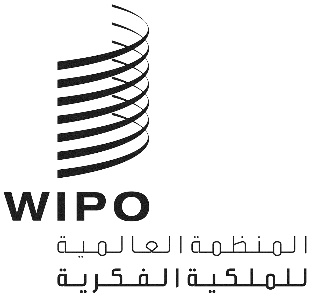 IPC/WG/43/1 PROV.الأصل: بالإنكليزيةالتاريخ: 26 فبراير 2020الاتحاد الخاص للتصنيف الدولي للبراءاتالفريق العامل المعني بمراجعة التصنيفالدورة الثالثة والأربعونجنيف، من 27 أبريل إلى 1 مايو 2020مشروع جدول الأعمالمن إعداد الأمانةافتتاح الدورةانتخاب الرئيس ونائبيهاعتماد جدول الأعمالانظر هذه الوثيقة.تقرير الدورة الثانية والخمسين للجنة خبراء التصنيف الدولي للبراءاتانظر الوثيقة IPC/CE/52/2.تقرير عن الدورة التقنية الافتراضية للفريق العامل الأول لمكاتب الملكية الفكرية الخمسة (IP5 WG1) والمعني بالتصنيفعرض شفهي يلقيه مكتب الولايات المتحدة الأمريكية للبراءات والعلامات التجارية نيابة عن مكاتب الملكية الفكرية الخمسة.مشروعات مراجعة التصنيف في مجال الميكانيكامشروعات مراجعة التصنيف في مجال الكهرباءمشروعات مراجعة التصنيف في مجال الكيمياءمشروع تعاريف التصنيف في مجال الكهرباءمشروع تعاريف التصنيف في مجال الكيمياءمشروعات صيانة التصنيف في مجال الميكانيكامشروعات صيانة التصنيف في مجال الكهرباءمشروعات صيانة التصنيف في مجال الكيمياءوضع حذف الإحالات غير المنقصة في إطار مشروعات الصيانة من M 200 إلى M 500.مستجدات الدعم المعلوماتي للتصنيف الدوليعرض يلقيه المكتب الدوليالدورة المقبلة للفريق العاملاعتماد التقريراختتام الدورةيبدأ الاجتماع الافتتاحي يوم الاثنين 27 أبريل 2020، في الساعة 9:30 صباحا في المقر الرئيسي للويبو وعنوانه:
34, chemin des Colombettes, Geneva[نهاية الوثيقة]انظر المشروعات:C 498, C 499, F 089, F 104, F 106, F 107, F 115, F 123, F 127انظر المشروعات:C 497, C 500, C 501, C 502, F 068, F 071, F 098, F 116, F 119, F 120, F 121, F 126انظر المشروعات:C 490, C 492, F 082, F 122, F 132, F 133انظر المشروع:D 310انظر المشروع:D 312انظر المشروعات:M 621, M 629, M 804, M 805انظر المشروعات:M 628, M 775, M 791, M 796, M 799, M 801, M 802انظر المشروعات:M 627, M 792, M 794, M 803انظر المشروع:WG 191